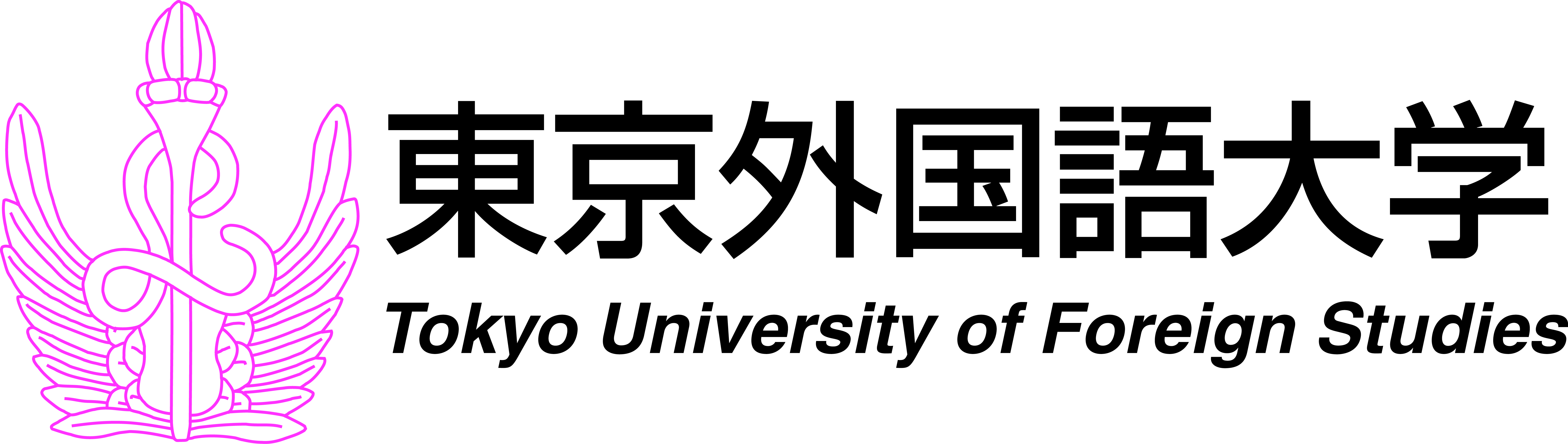 2017年　　 月　　　日第95回外語祭特別企画　通訳人を介した模擬裁判連　絡　票◆本申込書のご送付は、11月16日（木）までにお願いいたします。＜会場案内図＞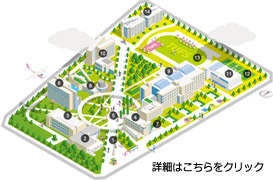 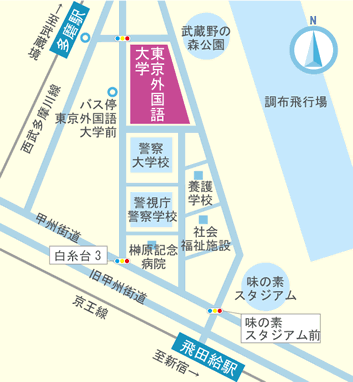 　[会場]　東京外国語大学（府中キャンパス）　　　　　http://www.tufs.ac.jp/	研究講義棟　227教室  [アクセス]　 JR中央線「武蔵境」駅のりかえ　西武多摩川線「多磨」 駅下車　徒歩5分御　社　名（報道機関名）ご　芳　名（１）（２）カメラ有無　静止画：　有　・　無　　／　　動画：　有　・　無　静止画：　有　・　無　　／　　動画：　有　・　無ご連絡先お電話番号・メールアドレスその他通信欄※別途の取材を希望される場合は、併せて取材内容をお伺いできましたら幸いです。